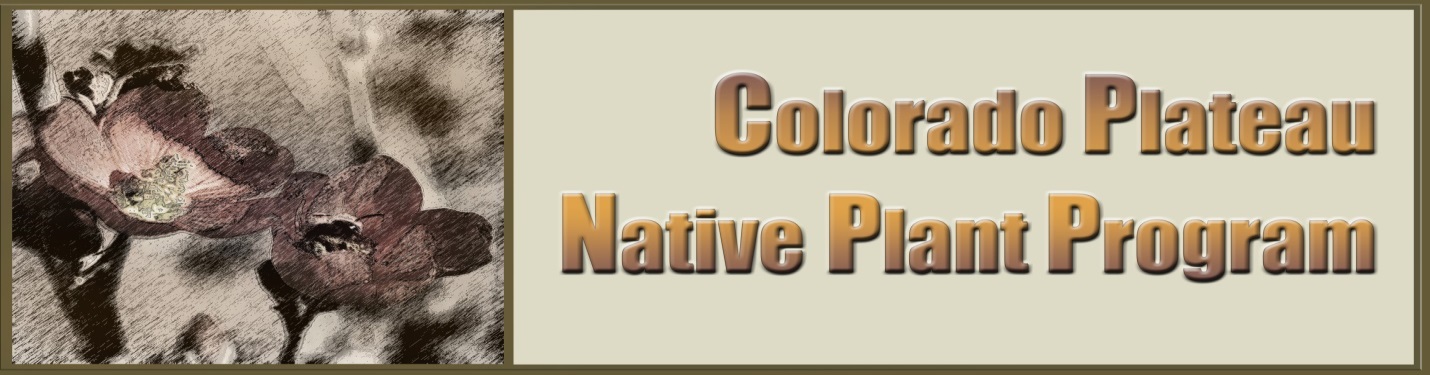 CPNPP 2016 Annual MeetingMarch 22 & 23, Page AZ, 8am – 5pmCourtyard Page Hotel at Lake Powell*Presentation and Discussion Topics will include:National and Regional Program & Initiative UpdatePlant Materials Research & Development NewsIndustry Perspective, Activity & UpdatesSeed/ Plug/ Container Production, Storage & UsePartner Communication & CollaborationRegistration is Free.Contact: Adrienne Pilmanis, CPNPP Coordinator, at apilmani@blm.gov or 801-539-4076 to:Register.  Provide name, affiliation, contact informationSubmit Abstracts by January 15Reserve Exhibit Space (free)Sponsor Meeting Breaks.  Event menu available at http://www.marriott.com/hotelwebsites/us/p/pgacy/pgacy_pdf/EventsMenu1.pdf (see Reception section)*Lodging:  Call 877-705-4495 to reserve $99 room rate by February 20.  Specify “Colorado Plateau Native Plant Program Annual Meeting”.  Other local options available. 